           Приложение № 2 к постановлению  администрации МО Вындиноостровское сельское поселениеот 16.09.2020 года №    131                       Составкомиссии по вопросам исчисления стажа муниципальной службы                        муниципальных служащих  администрации МО Вындиноостровское сельское поселение ** Персональный состав комиссии определяется по лицам, замещающим соответствующие должности (исполняющим обязанности по соответствующей должности) на день заседания комиссии.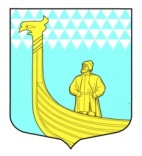 АДМИНИСТРАЦИЯ МУНИЦИПАЛЬНОГО ОБРАЗОВАНИЯВЫНДИНООСТРОВСКОЕ СЕЛЬСКОЕ  ПОСЕЛЕНИЕ ВОЛХОВСКОГО МУНИЦИПАЛЬНОГО РАЙОНА ЛЕНИНГРАДСКОЙ ОБЛАСТИПОСТАНОВЛЕНИЕОт «  16   » сентября  2020 года                                                        №   131О внесении изменений в Положение от    «30»  декабря  2015 года  № 243 «Об  утверждении  Положения о комиссии по   исчислению стажа муниципальной   службы в  администрации  МО Вындиноостровское сельское поселение Волховского района Ленинградской области»В целях реализации прав муниципальных служащих  администрации МО Вындиноостровское сельское поселение  по установлению стажа муниципальной службы, а также своевременного и правильного исчисления стажа работы, необходимого для установления надбавок к должностному окладу за выслугу лет муниципальным служащим  в соответствии с Федеральным законом от 02.03.2007 № 25-ФЗ «О муниципальной службе в Российской Федерации», Федеральным законом от 06.10.2003 № 131-ФЗ «Об общих принципах организации местного самоуправления в Российской Федерации», областного закона от 11.03.2008г. № 14-оз «О правовом регулировании муниципальной службы в Ленинградской области», а также  руководствуясь Уставом  МО Вындиноостровское сельское поселение постановляет :В Положение от    «30»  декабря  2015 года  № 243 «Об утверждении  Положения о комиссии по   исчислению стажа муниципальной   службы в  администрации  МО Вындиноостровское сельское поселение Волховского района Ленинградской области» в  приложение № 2  внести изменения и читать его в новой редакции2. Настоящее постановление вступает в силу со дня подписания. 3. Контроль над исполнением настоящего постановления оставляю за собой.Глава администрации                                                         Е.В Черемхина                                  №СоставНаименование должности1Председатель комиссииАлексашкин Э.С.  - глава МО Вындиноостровское сельское поселение  2Заместитель председателя комиссииЧеремхина Е.В.  - глава администрации МО Вындиноостровское сельское поселение  3Секретарь комиссииГригорьева Е.А. - специалист 1 категории по организационно-правовой работе и делопроизводству4Члены комиссииНалетов И. А. -  депутат совета депутатов МО Вындиноостровское СП